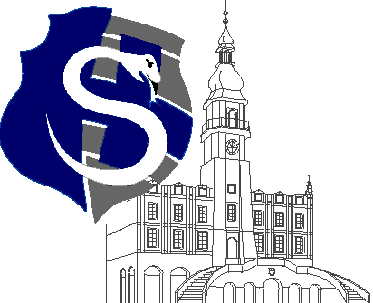 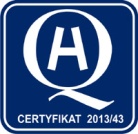 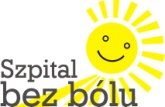 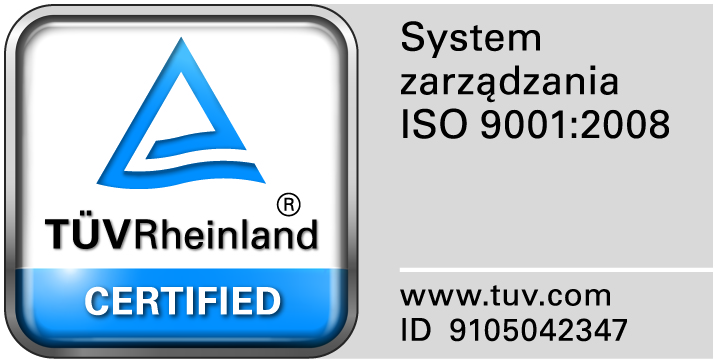 					                                                                                                      									Zamość 2017-01-20	                                                                                             Do Wszystkich WykonawcówDot: Zapytania ofertowego  na dostawę zestawu artroskopowego Zamawiający przesyła treść pytań nadesłanych do w/w postępowania wraz z odpowiedziami.Pytanie 1Mając na wzgledzie dobro Zamawiającego pragniemy zwrócić uwagę iż opisany zestaw Artroskopowy nie posiada wg spcyfikacji warunków wymaganych żadnego ostrza do Shavera. Wymaga więc kolejnych inwestycji zaraz po montażu urządzeń. Nie będzie więc gotowy do pracy bez dodatkowego, osobnego zakupu ostrzy. W związku z powyższym czy Zamawiający wymaga aby w opisanym zastawie SIWZ Wykonawcy zaproponowali dwa ostrza wielorazowe, bez limitu użyć, celem płynnego rozpoczęcia pracy Artroskopu po jego instalacji?Przedstawione rozwiązanie zapewni możliwość rozpoczęcia pracy zaraz po jego instalacji.Zaproponowanie ostrzy wielorazowych zapewni możliwość swobodnej pracy zestawu do czasu rozpisania postępowania na zakup materiałów eksploatacyjnych do zestawu Artroskopowego, oraz obniży koszty eksploatacji.Odpowiedź: Nie wymagamy.Pytanie 2Czy Zamawiający wymaga i oczekuje iż oferowany tor wizyjny będzie miał możliwość konfiguracji z dedykowanym systemem zarządzania salą operacyjną, systemem integracji?Pragniemy nadmienić iż przesył danych medycznych oraz możliwość zdalnego sterowania wszystkimi elementami zestawu jest coraz szerzej stosowane gdyż zapewnia bezpieczeństwo i komfort użytkowników oraz oszczędności w postaci mniejszej liczby personelu pomocniczego.Odpowiedź: Nie wymagamy.Pytanie 3Czy Zamawiający oczekuje i wymaga aby zaoferowany Shaver współpracował z ostrzami wielorazowymi bez limitu użyć, oraz ostrzami jednorazowymi?Zaproponowane rozwiązanie znacząco zmniejsza koszty związane z materiałami eksploatacyjnymi zabiegu.Odpowiedź: Zakup ostrzy do Shavera, do uzgodnienia z wybranym Wykonawcą.Pytanie 4Czy zamawiający wymaga aby w opisanym zastawie SIWZ Wykonawcy zaproponowali pompę dedykowaną do zabiegów Ortopedii Artroskopowej?Prosimy o jednoznaczną potwierdzenie Tak /NieUzasadnienie: Zapis SIWZ  nie wskazuje wg nas jednoznacznie czy w zestawie ma być umieszczona pompa.Odpowiedź: NIE													